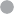 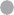 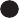 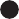 John Anderson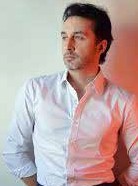 Web DesignerPROFILEEDUCATION2008 - 2012	Lorem ipsumLorem ipsum dolor sit amet, consectetuer adipiscing nonummy nibh euismod.2008 - 2012	Lorem ipsumLorem ipsum dolor sit amet, consectetuer adipiscing nonummy nibh euismod.2008 - 2012	Lorem ipsumLorem ipsum dolor sit amet, consectetuer adipiscingnonummy nibh euismod.Lorem ipsum dolor sit amet, consecEDUCATION2008 - 2012	Lorem ipsumLorem ipsum dolor sit amet, consectetuer adipiscing nonummy nibh euismod.2008 - 2012	Lorem ipsumLorem ipsum dolor sit amet, consectetuer adipiscing nonummy nibh euismod.2008 - 2012	Lorem ipsumLorem ipsum dolor sit amet, consectetuer adipiscingnonummy nibh euismod.tetuer adipiscing elit, sed diamEDUCATION2008 - 2012	Lorem ipsumLorem ipsum dolor sit amet, consectetuer adipiscing nonummy nibh euismod.2008 - 2012	Lorem ipsumLorem ipsum dolor sit amet, consectetuer adipiscing nonummy nibh euismod.2008 - 2012	Lorem ipsumLorem ipsum dolor sit amet, consectetuer adipiscingnonummy nibh euismod.nonummy nibh euismod tincidunt utEDUCATION2008 - 2012	Lorem ipsumLorem ipsum dolor sit amet, consectetuer adipiscing nonummy nibh euismod.2008 - 2012	Lorem ipsumLorem ipsum dolor sit amet, consectetuer adipiscing nonummy nibh euismod.2008 - 2012	Lorem ipsumLorem ipsum dolor sit amet, consectetuer adipiscingnonummy nibh euismod.laoreet dolore magna aliquam eratEDUCATION2008 - 2012	Lorem ipsumLorem ipsum dolor sit amet, consectetuer adipiscing nonummy nibh euismod.2008 - 2012	Lorem ipsumLorem ipsum dolor sit amet, consectetuer adipiscing nonummy nibh euismod.2008 - 2012	Lorem ipsumLorem ipsum dolor sit amet, consectetuer adipiscingnonummy nibh euismod.volutpat. Ut wisi enimEDUCATION2008 - 2012	Lorem ipsumLorem ipsum dolor sit amet, consectetuer adipiscing nonummy nibh euismod.2008 - 2012	Lorem ipsumLorem ipsum dolor sit amet, consectetuer adipiscing nonummy nibh euismod.2008 - 2012	Lorem ipsumLorem ipsum dolor sit amet, consectetuer adipiscingnonummy nibh euismod.LANGUAGEEDUCATION2008 - 2012	Lorem ipsumLorem ipsum dolor sit amet, consectetuer adipiscing nonummy nibh euismod.2008 - 2012	Lorem ipsumLorem ipsum dolor sit amet, consectetuer adipiscing nonummy nibh euismod.2008 - 2012	Lorem ipsumLorem ipsum dolor sit amet, consectetuer adipiscingnonummy nibh euismod.E ngli s h	l t ali an EDUCATION2008 - 2012	Lorem ipsumLorem ipsum dolor sit amet, consectetuer adipiscing nonummy nibh euismod.2008 - 2012	Lorem ipsumLorem ipsum dolor sit amet, consectetuer adipiscing nonummy nibh euismod.2008 - 2012	Lorem ipsumLorem ipsum dolor sit amet, consectetuer adipiscingnonummy nibh euismod.J apane s e	Tu r k i s hEDUCATION2008 - 2012	Lorem ipsumLorem ipsum dolor sit amet, consectetuer adipiscing nonummy nibh euismod.2008 - 2012	Lorem ipsumLorem ipsum dolor sit amet, consectetuer adipiscing nonummy nibh euismod.2008 - 2012	Lorem ipsumLorem ipsum dolor sit amet, consectetuer adipiscingnonummy nibh euismod.C hine s e	A r ab ic EXPERIANCE2008 - 2012	Lorem ipsumLorem ipsum dolor sit amet, consectetuer adipiscing nonummy nibh euismod.2008 - 2012	Lorem ipsumLorem ipsum dolor sit amet, consectetuer adipiscing nonummy nibh euismod.2008 - 2012	Lorem ipsumLorem ipsum dolor sit amet, consectetuer adipiscingnonummy nibh euismod.SKILLSEXPERIANCE2008 - 2012	Lorem ipsumLorem ipsum dolor sit amet, consectetuer adipiscing nonummy nibh euismod.2008 - 2012	Lorem ipsumLorem ipsum dolor sit amet, consectetuer adipiscing nonummy nibh euismod.2008 - 2012	Lorem ipsumLorem ipsum dolor sit amet, consectetuer adipiscingnonummy nibh euismod.Adobe IllustratorEXPERIANCE2008 - 2012	Lorem ipsumLorem ipsum dolor sit amet, consectetuer adipiscing nonummy nibh euismod.2008 - 2012	Lorem ipsumLorem ipsum dolor sit amet, consectetuer adipiscing nonummy nibh euismod.2008 - 2012	Lorem ipsumLorem ipsum dolor sit amet, consectetuer adipiscingnonummy nibh euismod.Adobe PhotoshopEXPERIANCE2008 - 2012	Lorem ipsumLorem ipsum dolor sit amet, consectetuer adipiscing nonummy nibh euismod.2008 - 2012	Lorem ipsumLorem ipsum dolor sit amet, consectetuer adipiscing nonummy nibh euismod.2008 - 2012	Lorem ipsumLorem ipsum dolor sit amet, consectetuer adipiscingnonummy nibh euismod.Adobe InDesignEXPERIANCE2008 - 2012	Lorem ipsumLorem ipsum dolor sit amet, consectetuer adipiscing nonummy nibh euismod.2008 - 2012	Lorem ipsumLorem ipsum dolor sit amet, consectetuer adipiscing nonummy nibh euismod.2008 - 2012	Lorem ipsumLorem ipsum dolor sit amet, consectetuer adipiscingnonummy nibh euismod.Adobe Premiere ProEXPERIANCE2008 - 2012	Lorem ipsumLorem ipsum dolor sit amet, consectetuer adipiscing nonummy nibh euismod.2008 - 2012	Lorem ipsumLorem ipsum dolor sit amet, consectetuer adipiscing nonummy nibh euismod.2008 - 2012	Lorem ipsumLorem ipsum dolor sit amet, consectetuer adipiscingnonummy nibh euismod.Adobe After EffectEXPERIANCE2008 - 2012	Lorem ipsumLorem ipsum dolor sit amet, consectetuer adipiscing nonummy nibh euismod.2008 - 2012	Lorem ipsumLorem ipsum dolor sit amet, consectetuer adipiscing nonummy nibh euismod.2008 - 2012	Lorem ipsumLorem ipsum dolor sit amet, consectetuer adipiscingnonummy nibh euismod.Adobe LightroomEXPERIANCE2008 - 2012	Lorem ipsumLorem ipsum dolor sit amet, consectetuer adipiscing nonummy nibh euismod.2008 - 2012	Lorem ipsumLorem ipsum dolor sit amet, consectetuer adipiscing nonummy nibh euismod.2008 - 2012	Lorem ipsumLorem ipsum dolor sit amet, consectetuer adipiscingnonummy nibh euismod.